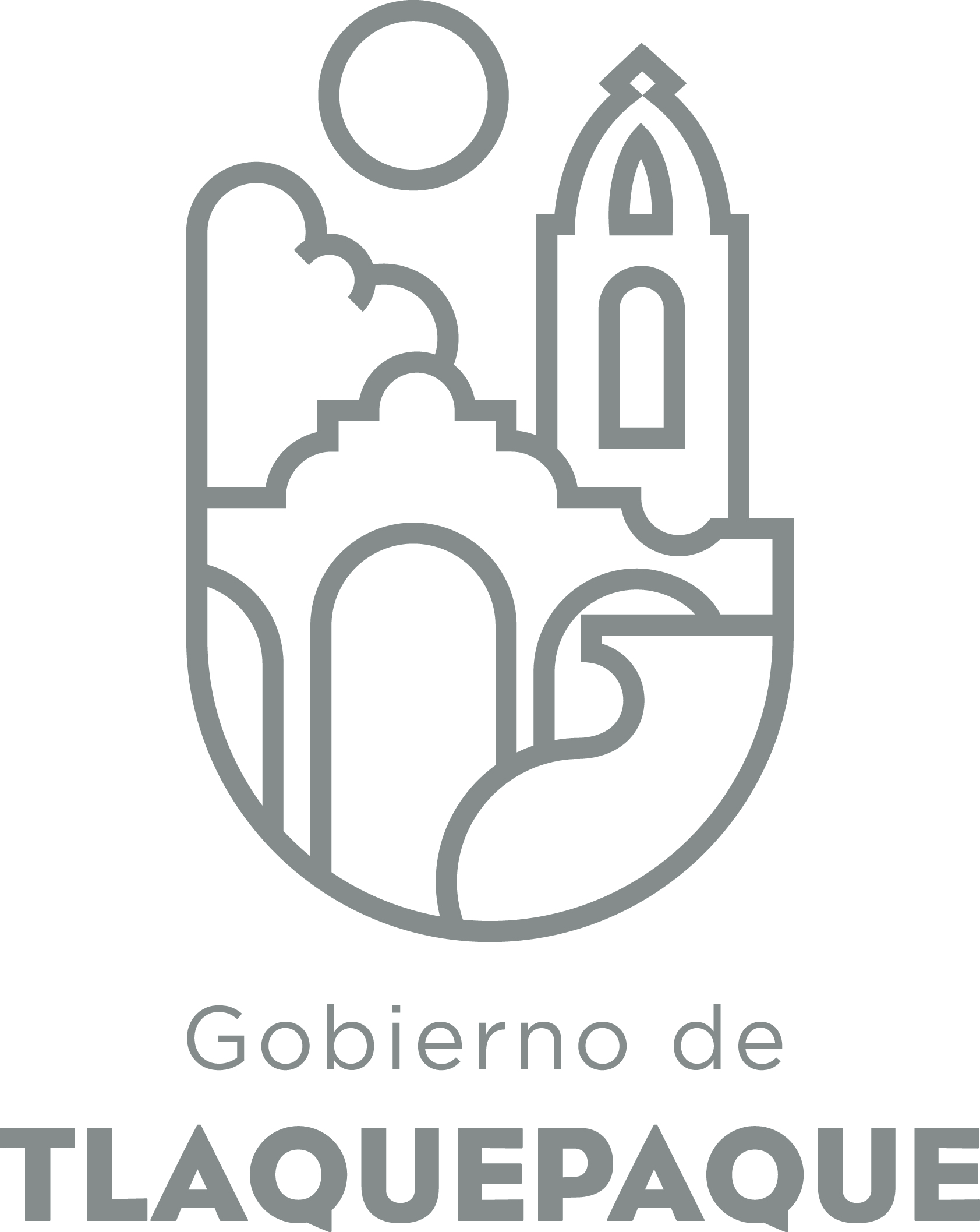 El suscrito Lic. Gustavo Flores Llamas, Secretario del Ayuntamiento Constitucional de San Pedro Tlaquepaque, Jalisco en ejercicio de mis funciones, y con fundamento en el art. 63 de la Ley del Gobierno y la Administración Pública Municipal del Estado de Jalisco hago constar y----------------------------------------------------------------------------------------------------------------------------------------------------------------------------------------------------- C E R T I F I C O: ------------------------------------------------------------------------------------------------------------------------------------------------------------Que en la Sesión Ordinaria de Ayuntamiento del Municipio de San Pedro Tlaquepaque, Jalisco de fecha 17 de Noviembre de 2015 se aprobó: -------------------------------------------------------------------------------------------------------------------------------Primero.- Se le solicite a la Secretaría de Gobernación, con atención al Secretario Ejecutivo del Sistema Nacional de Seguridad, reconsidere la entrega del recurso hacia el municipio de San Pedro Tlaquepaque, de la segunda ministración del SUBSEMUN 2015, subsidio federal derivado del convenio especifico de adhesión celebrado entre el Gobierno Federal, el Estatal y el Municipal, y se continúe con el apoyo de dicho presupuesto para el siguiente ejercicio fiscal, ya que para nuestro Municipio es de suma importancia y extrema necesidad para el buen funcionamiento y desempeño de nuestra Comisaría de Seguridad Pública Municipal. --------------------------------------------------------------------------------------------------------------------------------------------------------------------------------------------------------------Segundo.- Se autoriza al Sindico Municipal, para ser el representante y emitir los oficios correspondientes y las gestiones necesarias ante la dependencia Federal antes mencionada  así como a la Secretaria de Gobernación, con atención al Secretario Ejecutivo del Sistema Nacional de Seguridad Pública para realizar la petición antes mencionada. ----------------------------------------------------------------------------------------------------------------------------------------------------------------------------------Tercero.- Se le instruye al Encargado de la Hacienda Municipal que si en caso de que se autorice el recurso en cuestión, se reciba el subsidio y se le de el uso correspondiente. -----------------------------------------------------------------------------------------------------------------------------------------------------------------------------------------------Cuarto.- Notifíquese a las dependencias relacionadas con el presente acuerdo. -----------------------------------------------------------------------------------------------------------------Acuerdo aprobado por unanimidad. ------------------------------------------------------------------------------------------------------------------------------------------------------------------------A T E N T A M E N T ESAN PEDRO TLAQUEPAQUE, JAL., A 17 DE NOVIEMBRE DE 2015LIC. GUSTAVO FLORES LLAMASSECRETARIO DEL AYUNTAMIENTOGFL/FRR/aleEl suscrito Lic. Gustavo Flores Llamas, Secretario del Ayuntamiento Constitucional de San Pedro Tlaquepaque, Jalisco en ejercicio de mis funciones, y con fundamento en el art. 63 de la Ley del Gobierno y la Administración Pública Municipal del Estado de Jalisco hago constar y----------------------------------------------------------------------------------------------------------------------------------------------------------------------------------------------------- C E R T I F I C O: ------------------------------------------------------------------------------------------------------------------------------------------------------------Que en la Sesión Ordinaria de Ayuntamiento del Municipio de San Pedro Tlaquepaque, Jalisco de fecha 17 de Noviembre de 2015 se aprobó: -------------------------------------------------------------------------------------------------------------------------------Primero.- Se abroga el Reglamento de proyectos de inversión y de prestación de servicios del Municipio de San Pedro, Tlaquepaque., aprobado por el Pleno del Ayuntamiento de fecha 25 de febrero de 2013 y con fecha de publicación en la Gaceta Municipal el 28 de febrero de 2013. ------------------------------------------------------------------------------------------------------------------------------------------------------------------Segundo.- Se aprueba en lo general y en lo particular el nuevo Reglamento de proyectos de inversión y de prestación de servicios del Municipio de San Pedro, Tlaquepaque, Jalisco. ----------------------------------------------------------------------------------------------------------------------------------------------------------------------------------------------Tercero.- Se autoriza la publicación del nuevo Reglamento de proyectos de inversión y de prestación de servicios del Municipio de San Pedro, Tlaquepaque, Jalisco., en la gaceta municipal para que surta los efectos legales correspondientes. ---------------------------------------------------------------------------------------------------------------------------------------------------------------------------------------------------Acuerdo aprobado por unanimidad. ------------------------------------------------------------------------------------------------------------------------------------------------------------------------A T E N T A M E N T ESAN PEDRO TLAQUEPAQUE, JAL., A 17 DE NOVIEMBRE DE 2015LIC. GUSTAVO FLORES LLAMASSECRETARIO DEL AYUNTAMIENTOGFL/FRR/aleEl suscrito Lic. Gustavo Flores Llamas, Secretario del Ayuntamiento Constitucional de San Pedro Tlaquepaque, Jalisco en ejercicio de mis funciones, y con fundamento en el art. 63 de la Ley del Gobierno y la Administración Pública Municipal del Estado de Jalisco hago constar y----------------------------------------------------------------------------------------------------------------------------------------------------------------------------------------------------- C E R T I F I C O: ------------------------------------------------------------------------------------------------------------------------------------------------------------Que en la Sesión Ordinaria de Ayuntamiento del Municipio de San Pedro Tlaquepaque, Jalisco de fecha 17 de Noviembre de 2015 se aprobó: -------------------------------------------------------------------------------------------------------------------------------Único.- Con fundamento en los artículos 15, 18, 20, 22 y 29 del Reglamento de Delegaciones y Agencias Municipales, se propone aprobar la propuesta presentada por la C. María Elena Limón García, Presidenta Municipal para otorgar los nombramientos que a continuación se detallan:Acuerdo aprobado por mayoría. ------------------------------------------------------------------------------------------------------------------------------------------------------------------------------A T E N T A M E N T ESAN PEDRO TLAQUEPAQUE, JAL., A 17 DE NOVIEMBRE DE 2015LIC. GUSTAVO FLORES LLAMASSECRETARIO DEL AYUNTAMIENTOGFL/FRR/aleEl suscrito Lic. Gustavo Flores Llamas, Secretario del Ayuntamiento Constitucional de San Pedro Tlaquepaque, Jalisco en ejercicio de mis funciones, y con fundamento en el art. 63 de la Ley del Gobierno y la Administración Pública Municipal del Estado de Jalisco hago constar y----------------------------------------------------------------------------------------------------------------------------------------------------------------------------------------------------- C E R T I F I C O: ------------------------------------------------------------------------------------------------------------------------------------------------------------Que en la Sesión Ordinaria de Ayuntamiento del Municipio de San Pedro Tlaquepaque, Jalisco de fecha 17 de Noviembre de 2015 se aprobó: -------------------------------------------------------------------------------------------------------------------------------Único.- Se turna a la Comisión de Reglamentos Municipales y Puntos Legislativos el cual tiene por objeto la transformación de los procesos de asignación de Obra Pública para el Municipio de San Pedro Tlaquepaque. ---------------------------------------------------------------------------------------------------------------------------------------Acuerdo aprobado por unanimidad. ------------------------------------------------------------------------------------------------------------------------------------------------------------------------A T E N T A M E N T ESAN PEDRO TLAQUEPAQUE, JAL., A 17 DE NOVIEMBRE DE 2015LIC. GUSTAVO FLORES LLAMASSECRETARIO DEL AYUNTAMIENTOGFL/FRR/aleEl suscrito Lic. Gustavo Flores Llamas, Secretario del Ayuntamiento Constitucional de San Pedro Tlaquepaque, Jalisco en ejercicio de mis funciones, y con fundamento en el art. 63 de la Ley del Gobierno y la Administración Pública Municipal del Estado de Jalisco hago constar y----------------------------------------------------------------------------------------------------------------------------------------------------------------------------------------------------- C E R T I F I C O: ------------------------------------------------------------------------------------------------------------------------------------------------------------Que en la Sesión Ordinaria de Ayuntamiento del Municipio de San Pedro Tlaquepaque, Jalisco de fecha 17 de Noviembre de 2015 se aprobó: -------------------------------------------------------------------------------------------------------------------------------Primero.- Se turna a la comisión de Gobernación, se instruya a la Dirección de Procesos e informática, dependiente de la Oficialía Mayor Administrativa a efecto de que realice las acciones necesarias para llevar a cabo la transmisión de las sesiones del pleno del Ayuntamiento a través del portal de internet. ---------------------------------------------------------------------------------------------------------------------------Segundo.- Se instruya a la Secretaria General para que brinde apoyo y trabaje en conjunto con la Dirección de Procesos e informática, dependiente de la Oficialía Mayor Administrativa, en la consecución de lo planteado en el punto inmediato anterior del presente acuerdo. ----------------------------------------------------------------------------------------------------------------------------------------------------------------------------------- Tercero.- Se faculta a la Presidenta Municipal y al Secretario General de este Ayuntamiento, a suscribir la documentación inherente al cumplimiento del presente acuerdo. ---------------------------------------------------------------------------------------------------------------------------------------------------------------------------------------------------------------- Acuerdo aprobado por unanimidad. ------------------------------------------------------------------------------------------------------------------------------------------------------------------------A T E N T A M E N T ESAN PEDRO TLAQUEPAQUE, JAL., A 17 DE NOVIEMBRE DE 2015LIC. GUSTAVO FLORES LLAMASSECRETARIO DEL AYUNTAMIENTOGFL/FRR/aleEl suscrito Lic. Gustavo Flores Llamas, Secretario del Ayuntamiento Constitucional de San Pedro Tlaquepaque, Jalisco en ejercicio de mis funciones, y con fundamento en el art. 63 de la Ley del Gobierno y la Administración Pública Municipal del Estado de Jalisco hago constar y----------------------------------------------------------------------------------------------------------------------------------------------------------------------------------------------------- C E R T I F I C O: ------------------------------------------------------------------------------------------------------------------------------------------------------------Que en la Sesión Ordinaria de Ayuntamiento del Municipio de San Pedro Tlaquepaque, Jalisco de fecha 17 de Noviembre de 2015 se aprobó: -------------------------------------------------------------------------------------------------------------------------------Único.- Se turna a las comisiones edilicias de Reglamentos Municipales y Puntos Legislativos como convocante y a la Comisión de Salubridad e Higiene y Servicios Públicos como coadyuvante para su estudio y análisis, el proyecto mediante el cual se propone la reforma del artículo 59°, derogar el articulo tercero transitorio del Reglamento de Cementerios del Ayuntamiento de Tlaquepaque. --------------------------------------------------------------------------------------------------------------------------------------------------------------------------------------------------------Acuerdo aprobado por unanimidad. ------------------------------------------------------------------------------------------------------------------------------------------------------------------------A T E N T A M E N T ESAN PEDRO TLAQUEPAQUE, JAL., A 17 DE NOVIEMBRE DE 2015LIC. GUSTAVO FLORES LLAMASSECRETARIO DEL AYUNTAMIENTOGFL/FRR/aleEl suscrito Lic. Gustavo Flores Llamas, Secretario del Ayuntamiento Constitucional de San Pedro Tlaquepaque, Jalisco en ejercicio de mis funciones, y con fundamento en el art. 63 de la Ley del Gobierno y la Administración Pública Municipal del Estado de Jalisco hago constar y----------------------------------------------------------------------------------------------------------------------------------------------------------------------------------------------------- C E R T I F I C O: ------------------------------------------------------------------------------------------------------------------------------------------------------------Que en la Sesión Ordinaria de Ayuntamiento del Municipio de San Pedro Tlaquepaque, Jalisco de fecha 17 de Noviembre de 2015 se aprobó: -------------------------------------------------------------------------------------------------------------------------------Primero.- Conmemorar el 25 de Noviembre de cada año, como día Internacional de la Liberación de la violencia contra la mujer. --------------------------------------------------------------------------------------------------------------------------------------------------------Segundo.- Se instruya a la Oficialía Mayor Administrativa de este Gobierno Municipal para que los edificios públicos de San Pedro Tlaquepaque se iluminen en color morado como símbolo de lucha para la erradicación de la violencia contra las mujeres y las niñas. --------------------------------------------------------------------------------------------------------------------------------------------------------------------------------------------Tercero.-  Se gire oficio a efecto de solicitar al Instituto Jalisciense de las Mujeres, los resultados sobre estudios y alertas de géneros que se tengan en los que se incluya al Municipio de San Pedro Tlaquepaque. -----------------------------------------------------------------------------------------------------------------------------------------------------------Cuarto.- Apoyar, proponer y respaldar el trabajo que realicen el Instituto de las Mujeres de San Pedro Tlaquepaque, para erradicar la violencia en contra de las mujeres como acciones políticas concretas derivadas de resultados que se obtengan al conocer los estudios y las alertas de género. -----------------------------------------------------------------------------------------------------------------------------------------------Acuerdo aprobado por unanimidad. ------------------------------------------------------------------------------------------------------------------------------------------------------------------------A T E N T A M E N T ESAN PEDRO TLAQUEPAQUE, JAL., A 17 DE NOVIEMBRE DE 2015LIC. GUSTAVO FLORES LLAMASSECRETARIO DEL AYUNTAMIENTOGFL/FRR/aleEl suscrito Lic. Gustavo Flores Llamas, Secretario del Ayuntamiento Constitucional de San Pedro Tlaquepaque, Jalisco en ejercicio de mis funciones, y con fundamento en el art. 63 de la Ley del Gobierno y la Administración Pública Municipal del Estado de Jalisco hago constar y----------------------------------------------------------------------------------------------------------------------------------------------------------------------------------------------------- C E R T I F I C O: ------------------------------------------------------------------------------------------------------------------------------------------------------------Que en la Sesión Ordinaria de Ayuntamiento del Municipio de San Pedro Tlaquepaque, Jalisco de fecha 17 de Noviembre de 2015 se aprobó: -------------------------------------------------------------------------------------------------------------------------------Único.- Se autoriza integrar al Regidor Adenawer González Fierros a la comisión edilicia de Deporte y Atención a la Juventud. ---------------------------------------------------------------------------------------------------------------------------------------------------Acuerdo aprobado por unanimidad. ------------------------------------------------------------------------------------------------------------------------------------------------------------------------A T E N T A M E N T ESAN PEDRO TLAQUEPAQUE, JAL., A 17 DE NOVIEMBRE DE 2015LIC. GUSTAVO FLORES LLAMASSECRETARIO DEL AYUNTAMIENTOGFL/FRR/aleDelegaciónNombre del Delegado o Agente MunicipalDelegación de López CotillaMaría Guadalupe Escalante RodríguezAgencia Municipal de Loma BonitaJosé Manuel González Osorio